ПОСТАНОВЛЕНИЕ                                                                                        КАРАР№ 3                                                                                                 «17» февраля 2020г.    4.Настоящее постановление вступает в силу согласно действующемузаконодательству.     5.Контроль над исполнением настоящего постановления оставляю за собой.     Руководитель Исполнительного комитета    Баландышского сельского поселения   Тюлячинского муниципального района    Республики Татарстан                                                                    Р.Ш.Мухаметшин                                                                                            Приложение № 1 к постановлению                                                                                                                                                                                                                  Исполнительного комитета                                                                                                                                                                                                                                                                                               Баландышского сельского поселенияТюлячинского муниципального района                                                                       Республики Татарстан                                                                                                                                                                                                                                                                                                от 17 февраля 2020 года   № 3Перечень автомобильных дорог общего пользования, являющиеся муниципальной собственностью Баландышского сельского поселения в населенных пунктах                                                                                            Приложение № 2 к постановлению                                                                                                                                                                                                                            Исполнительного комитета                                                                                                                                                                                                                                                             Баландышского сельского поселения   Тюлячинского муниципального района                                                                         Республики Татарстан                                                                                                                                                                                                                                                                      от 17 февраля 2020 года   № 3Перечень автомобильных дорог общего пользования, являющиеся муниципальной собственностью Баландышского сельского поселения вне населенных пунктовРЕСПУБЛИКА ТАТАРСТАН              ИСПОЛНИТЕЛЬНЫЙ     КОМИТЕТ БАЛАНДЫШСКОГО        СЕЛЬСКОГО  ПОСЕЛЕНИЯ             ТЮЛЯЧИНСКОГО     МУНИЦИПАЛЬНОГО РАЙОНА    Гагарина ул., д. 4, с. Баландыш, 422098тел. (факс): (84360) 55-6-10, E-mail: Bln.Tul@tatar.ru 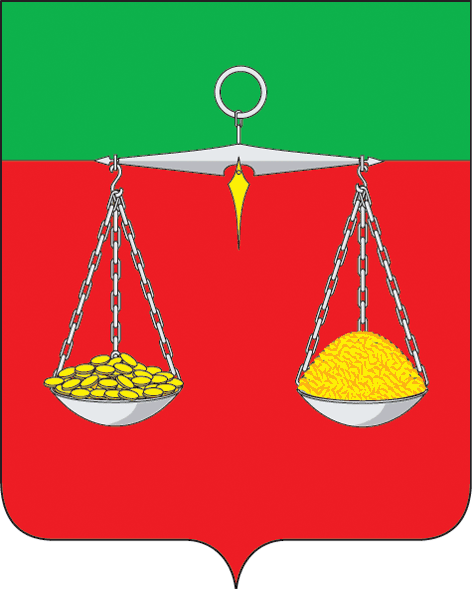 ТАТАРСТАН РЕСПУБЛИКАСЫТЕЛӘЧЕ МУНИЦИПАЛЬ РАЙОНЫ     БАЛАНДЫШ АВЫЛ              БАШКАРМА  КОМИТЕТЫ                          ҖИТӘКЧЕСЕГагарин ур., 4 нче йорт, Баландыш авылы, 422098тел. (факс): (84360) 55-6-10 E-mail: Bln.Tul@tatar.ruОКПО 93053609  ОГРН 1061675010154  ИНН/КПП 1619004362/161901001ОКПО 93053609  ОГРН 1061675010154  ИНН/КПП 1619004362/161901001ОКПО 93053609  ОГРН 1061675010154  ИНН/КПП 1619004362/161901001Об утверждении перечня автомобильных дорог общего пользованияместного значения Баландышского сельского поселенияТюлячинского муниципального района Республики Татарстан с присвоением идентификационных номеров В соответствии с Федеральным законом от 06 октября 2003 года № 131-ФЗ «Об общих принципах организации местного самоуправления в Российской Федерации», со статьей 8 Федерального закона от 08.11.2016 года № 257 «Об автомобильных дорогах и о дорожной деятельности в Российской Федерации и о внесении изменений в отдельные законодательные акты Российской Федерации» и Уставом муниципального образования «Баландышское сельское поселение Тюлячинского муниципального района Республики Татарстан», Исполнительный комитет Баландышского сельского поселения Тюлячинского муниципального района Республики Татарстан                                           ПОСТАНОВЛЯЕТ:         1. Утвердить перечень автомобильных дорог общего пользования, являющиеся муниципальной собственностью Баландышского сельского поселения в населенных пунктах Тюлячинского муниципального района Республики Татарстан согласно Приложению № 1.          2. Утвердить Перечень автомобильных дорог общего пользования, являющиеся муниципальной собственностью Баландышского сельского поселения вне населенных пунктов согласно приложению №2.        3. Признать утратившим силу постановления Исполнительного комитета Баландышского сельского поселения от 12.01.2017 г. № 1 « О присвоении автомобильным дорогам местного значения общего пользования муниципального образования «Баландышское сельское поселение Тюлячинского муниципального района Республики Татарстан» идентификационных номеров».№Наименование автомобильной дороги(улицы)    кодСКДФИдентификационный номер Автодороги               Протяженность, км.               Протяженность, км.               Протяженность, км.               Протяженность, км.Площадь покрытия, кв.м№Наименование автомобильной дороги(улицы)    кодСКДФИдентификационный номер АвтодорогиВсего     В том числе виды покрытия     В том числе виды покрытия     В том числе виды покрытияПлощадь покрытия, кв.м№Наименование автомобильной дороги(улицы)    кодСКДФИдентификационный номер АвтодорогиВсегоа/бщеб.гравийгрунт.Площадь покрытия, кв.м1             с.Баландыш1.1ул.Гагарина49473592-656410 ОП МП 92-010,700,40,31.81.2ул.К.Маркса49478392-656410 ОП МП 92-020,30-0,3-1.3ул.Куйбышева49787292-656410 ОП МП 92-030,90-0,40,51.81.4ул. Комсомольская49523492- 656410 ОП МП 92-040,50-0,5-2,251.5ул.Ленина50197992- 656410 ОП МП 92-050,50-0,30,21,351.6ул.Молодежная48453992- 656410 ОП МП 92-061,20-1,2-5,41.7ул.Кирова49357892- 656410 ОП МП 92-070,700,30,4-3,151.8ул.Чулпан48658592- 656410 ОП МП 92-080.30-0,3-1,352.      д.Средняя Меша2.1ул.Гагарина49884792-656410  ОП МП 92-090,75-0,60,152,72.2ул.Московская48454292-656410  ОП МП 92-100,800,8-3,6№Наименование автомобильной дорогизначение дорогИдентифи-кационныйномеравтодороги                   Протяженность, км.                  Протяженность, км.                  Протяженность, км.                  Протяженность, км.№Наименование автомобильной дорогизначение дорогИдентифи-кационныйномеравтодороги Всего            В том числе         виды покрытий            В том числе         виды покрытий            В том числе         виды покрытий№Наименование автомобильной дорогизначение дорогИдентифи-кационныйномеравтодороги Всегоа/бщеб.гравийгрунт.1с. Баландыш – д.Средняя Мешаавтомобильная дорога местного значения92-656410  ОП МП 92-113--32с.Баландыш-скотомогильникавтомобильная дорога местного значения92-656410  ОП МП 92-121--13С.Баландыш-летний лагерьавтомобильная дорога местного значения92-656410  ОП МП 92-131--14а/д «Тюлячи-Мамадыш»- Баландышавтомобильная дорога местного значения92-656410  ОП МП 92-141.51.5--5Д.Средняя Меша-с.Большая Мешаавтомобильная дорога местного значения92-656410  ОП МП 92-1522